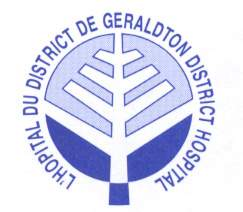 Geraldton District HospitalPatient and Family Advisor Application FormINFORMATION IS CONFIDENTIAL			Please Print Why would you like to serve as an advisor?If you have served as an advisor, been an active committee member, or done public speaking for other programs or organizations, please briefly describe this experience:What are some specific things that health care professionals have done or said that was most helpful to you and your family?What are some specific things that you or your family would like health care professionals to do differently in order to be more helpful?What would make it easier for you to attend PFAC meetings?Please check off any skills that you have that may be useful to your advisory work:Communication:Public SpeakingWritingActive ListeningExpressing IdeasFacilitating Group DiscussionsNegotiatingPerceiving Nonverbal MessagesReporting, Presenting InformationInterviewingEditingComputer SkillsResearch and Planning:Creating IdeasIdentifying ProblemsBrainstormingGathering InformationSetting, Meeting GoalsData Collection and AnalysisHuman Relations:Providing Support for OthersMotivatingMentoringPartneringDelegatingRepresenting OthersPerceiving Feelings, SituationsOrganization, Management and Leadership:Teaching, CoachingCounsellingPromoting ChangeSelling Ideas or ProductsDecision Making with OthersManaging ConflictI/We would be interested in helping with: * identify all of your interest areas*Developing/Reviewing Patient/Family/Education MaterialsEnsuring Patient Safety and the Prevention of Medical ErrorsReviewing Patient and Family Satisfaction ToolsParticipating in Facility Design PlanningImproving the Coordination of CareLong-Term Advisory Council Membership to have Impact and Influence on Policies and Practices that Affect the Care and the Services Patients ReceivePlease return this form to:				Diane Lauzon				Administrative Assistant				500 Hogarth Ave				P0T 1M0				dlauzon@geraldtondh.comName:___________________________________________________________________Address:_________________________________________________________________City:_____________________ Province:_____________  Postal Code:______________Telephone: (_____) ___________________ Mobile :(_____) ______________________Fax: (_____)___________________ Email address: _____________________________Will you allow your contact information to be shared with other committee/advisory members?Will you allow your contact information to be shared with other committee/advisory members?Will you allow your contact information to be shared with other committee/advisory members?YesNoI am:A patientA family member of a patientPlease list times  when you are available to attend meetings: *check all that apply*Please list times  when you are available to attend meetings: *check all that apply*Please list times  when you are available to attend meetings: *check all that apply*Daytime Evening WeekendI can commit to:1 Year 2 Years Other ___________________Program / Department and Services involved in your care:  *care was primarily*Program / Department and Services involved in your care:  *care was primarily*Program / Department and Services involved in your care:  *care was primarily*InpatientBoth Inpatient and OutpatientBoth Inpatient and OutpatientOutpatientEmergency CareEmergency Care